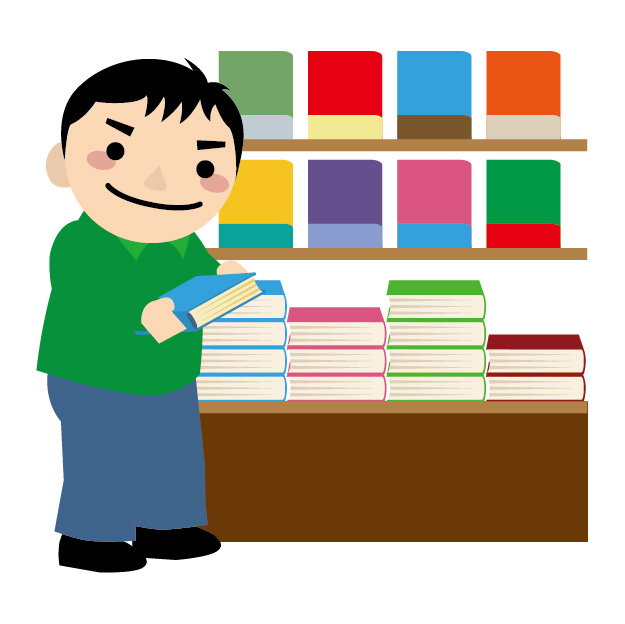 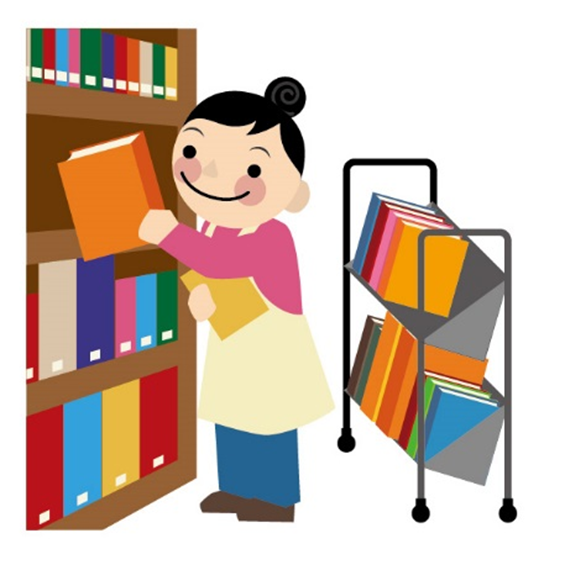 ≪業種別≫農林水産業畜産の情報農経新報農村ニュース特大号農林金融木材情報野菜情報林業新知識建設・設備ａｐｐｒｏａｃｈAce建設業界(月刊)近代家具けんざい建設物価建築コスト研究コア鋼構造ジャーナル潤滑経済（月刊）推進技術School amenityセメント・コンクリート全建ジャーナル厨房東建月報道路建設日経ホームビルダーBEEビルメンFUTURE DESIGNリースRenovation journalリフォマガ冷凍空調設備食料品飲食店経営飲料ビジネス砂糖類・でん粉情報ジェフマンスリー酒類食品統計月報醸界春秋食品商業食品と開発食品と容器月刊食糧ジャーナル製菓製パン低温流通B&C:Breads and cakesFoodｓ & Food Ingredients Journal of Japanソイフードジャーナルフードニュース味感ミートジャーナル麺業界冷凍食品情報繊維繊維製品消費科学繊維トレンドそめとおり不織布情報パルプ・紙印刷界大阪シールニュース紙業タイムス月刊パックアンドボックスFutureプリテックステージPRINT ZOOM包装技術化学アロマティックスWave近畿化学工業界工業加熱国際商業The global intelligence of cosmetics & toiletryバイオプラジャーナル窯業・土石工業加熱石灰石セメント・コンクリート金属・鉄鋼アルミエージ機材工鋼構造ジャーナルJFAニッポンスチール素形材チタン鉄鋼需給四半期報鉄鋼需給統計月報特殊鋼機械Industry4.0-IoT ナビMHジャーナル機械受注統計調査報告. 実績CABINこうさく工作機械産業機械潤滑経済制御盤・配電盤ナビTESTはかるばねフルードパワーベアリング電気機器CardWaveSEAJ journalJEMIMA会報JLMA JournalJPCA newsSHANIMUSenka21電機電線時報輸送用機器Aftermarket newsMHジャーナルオートガイド自動車価格月報.軽自動車軽四輪車・二輪車オートガイド自動車価格月報.国産乗用車オートガイド自動車価格月報.商用車トラック・バスクレーン（隔月刊）COMPASS産業車両自動車工業JAPIA NEWS自動車販売鉄道車両工業日造協FUTURE DESIGNBODYSHOP REPORTその他製造業Amusement journal真空ジャーナル生産財マーケティング暖房Toy Journal文具と事務機エネルギーエネルギー・資源ガソリン・スタンド石油開発時報BEE運輸（隔月刊）COMPASSSubwayTRAFFIC & BUSINESS内航海運荷主と輸送みんてつ情報通信CardWaveJNSA PressJCSSA NEWS情報化研究(月刊)セキュリティ研究テレコミュニケーションテレコム・フォーラム電気通信BUSINESS COMMUNICATIONRaisers[コンピュータ]月刊コールセンタージャパンJPCA newsPC-WebzineProVISION[ジャーナリズム]放送研究と調査月刊放送ジャ-ナル商業・流通飲料ビジネスオートガイド自動車価格月報.軽自動車軽四輪車・二輪車オートガイド自動車価格月報.国産乗用車オートガイド自動車価格月報.商用車トラック・バス月刊卸薬業Ｃar Sensor 関西版景気動向指数激流国際商業The global intelligence of cosmetics & toiletry（月刊）コンビニ自動車販売ジャドマニューズ商業界食品商業食品と容器SC JAPAN TODAYストアーズレポート生産財マーケティングそめとおりDiamond Chain Storeドラッグストアレポートファッション販売FW press（フットウェアプレス）フードニュースFranchise ageVoluntary chain(月刊）マーチャンダイジング流通ネットワーキング流通問題[マーケティング]九州マーケティング・アイズCOMPASS販促会議マーケティングホライズンロジスティクス・ビジネス[貿易]海外経済データ国際商事法務日本貿易会月報金融CardWave銀行実務金融経済統計月報金融研究週刊金融財政事情金融ジャーナルくらし塾きんゆう塾JOURNAL of Financial Planning(季報）住宅金融証券アナリストジャーナル証券経済研究商工金融しんくみ信託信用金庫にちぎん日本銀行政策委員会月報農林金融不動産いしずえ公取協にゅうす自転車・バイク・自動車駐車場パーキングプレスSUUMO新築マンションHousing TribuneびるぢんぐFORE不動産経済季刊不動産研究月刊不動産フォーラム21医療・健康月刊卸薬業Clinic magazine国際医薬品情報済生産業保健21JAPIC news SportsmedicineドラッグストアレポートFitness businessホームヘルス機器(月刊）マーチャンダイジングサービス業Aftermarket newsアミューズメント産業Amusement Japanガソリン・スタンド週刊教育資料Clinic magazine経営とサイエンスZenbi日遊協日本照明家協会誌花ファッション販売士BEE防炎ニュース防災科研ニュースBODYSHOP REPORTリースリネンサプライ料理四季報[人材]（月刊）人材ビジネスBusiness Labor Trend[旅行・宿泊業]IMPERIALHRS NEWSHotel review[広告]ｏｊｏ（オッホ）読売ＡＤリポート広報JAAA REPORTSBtoBコミュニケーション公務行政＆情報システム公益法人産業保健21人事院月報総務省広報誌ファイナンス毎日フォーラムMamor環境INDUST環境管理環境儀環境技術環境ビジネス日経ＥＳＧ産業情報会社四季報会社四季報 未上場版京business review経営センサー経済広報経済産業統計経済セミナー経済統計研究個人企業経済調査ニュース財界The Community産業新潮産業立地JRIレビュー全国企業短期経済観測調査結果(概要)近畿地区創　超知財・人財宝戦略情報誌Diamond quarterly短観調査日本公庫つなぐ日本政策金融公庫調査月報 マンスリー・レビュー三菱ＵＦＪ信託資産運用情報RIETI Highlight[週刊誌]エコノミスト週刊ダイヤモンド週刊東洋経済日経ビジネス≪その他ビジネス誌≫総合情報Estrela国民生活研究人口推計月報[週刊誌]AERA週刊朝日サンデー毎日Newsweek[総合誌]選択Themis海外APIR now海外事情月刊グローバル経営[アジア]アジア経済アジア・マンスリー季刊アラブACCU News交流KOREA TODAYJCCマンスリーシンガポールセセデタイ国情報中華民国台湾投資通信日・タイパートナーシップ日本貿易会月報RIM(環太平洋ビジネス情報）法務NBL会社法務Ａ２Ｚ公正取引月報司法書士ジュリスト旬刊商事法務判例時報判例評論経理・税務会計・監査ジャーナル会計検査研究監査研究月刊監査役税と経営税理（週刊）T&A master 近畿C.P.A.ニュース自己啓発・スキルアップ技術士THE 21TAC　NEWSリベラルタイム経営Anchor石垣FCC REVIEWエルネオス企業家倶楽部企業実務企業診断企業年金月刊グローバル経営経営センサー経済同友経団連公開経営公正取引合理化ZAITEN実業界SHANIMU戦略経営者月刊総務ニューリーダーハーバードビジネスレビュー(季刊)ビジネスインサイトB.S.TIMES一橋ビジネスレビュープレジデントBOSSMastersリーダーシップリブ経営Risk Manager起業・就業サーナ働く広場ベンチャー日経トップリーダー消費・物価建設物価建築コスト研究消費動向調査生活経済政策繊維製品消費科学投資ｉｒ magazine会社四季報会社四季報 未上場版証券アナリストジャーナル証研レポート中華民国台湾投資通信労働Int’lecowk厚生労働産業保健21規格標準化と品質管理工業技術創　超知財・人財宝戦略情報誌TEST商品Gift premiumJVA REPORTセレクトニューライフデザイングラフィックサービス日経デザイン日本照明家協会誌趣味・教養・その他アサヒカメラVoters潮NFAJニューズレターJTB時刻表花ファッションBlue Earthペンタックスリコーファミリークラブ水の文化